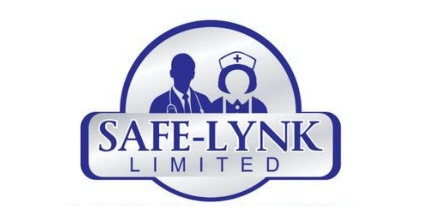   TimesheetWeek Ending: Sunday ......../......../........TEMPORARY WORKER DETAILS                                                              REFERENCE Name                                                          Job TitleSignature                                                    Date  A completed timesheet must reach the Safe-Lynk Ltd. office signed by the client and temporary worker no later than 9am Monday or payment will be delayed until the following week.  Safe-Lynk Nursing and Care Agency Ltd. reserves the right to withhold payment until the hours can be verified by the client.Your timesheet can be sent via Email to: info@safelynk.co.ukPlease ensure you have deducted breaks and totalled the hours to the nearest 15 mins correctly before signing. Final total should be entered in decimal e.g. 37.50 instead of 37 ½CLIENT AUTHORISATION I hereby certify that the hours worked are correct and the work was completed to the client’s specification and standard. I understand that this timesheet, along with the confirmation of order and rates, will be used to calculate the client’s invoice. I accept Safe-Lynk Ltd. terms of business. I confirm that I am authorised to sign on behalf of the client. Name                                                          Job TitleCompany                                                    Unit/Ward  Signature                                                    Date  DayDateTime inHrs    MinTime outHrs    MinBreakHrs    MinTotalHrs   MinClient’sinitialMondayTuesdayWednesdayThursdayFridaySaturdaySunday                                               Total hours worked                                               Total hours worked                                               Total hours worked                                               Total hours worked                                               Total hours worked